Innowacja biologiczno – chemicznaPocząwszy od września 2015 roku, w naszej szkole realizowana jest innowacja pedagogiczna  biologiczno – chemiczna. Uczestniczą w niej uczniowie klasy III gimnazjum. Podstawowym celem zajęćjest wzbogacenie i uatrakcyjnienie nauki,
a także zachęcenie młodzieży do zainteresowania się i zgłębiania wiedzy z zakresu przedmiotów ścisłych, do których zaliczana jest chemia i biologia. Podczas zajęć „młodzi przyrodnicy” mają okazję:- stawiać hipotezy i sprawdzać ich słuszność,- przeprowadzać doświadczenia, eksperymenty i obserwacje,- rozwijać twórcze myślenie,- proponować własne warianty doświadczeń,- korzystać z wielu źródeł informacji- doskonalić umiejętność pracy w grupieW ramach zajęć nasi badacze m.in. wzięli udział w warsztatach biologiczno -  chemicznych. Poznali tajniki pracy laboratoryjnej, przypomnieli sobie najważniejsze wiadomości dotyczące metod wykrywania składników pokarmowych oraz utrwalili nazwy szkła laboratoryjnego. Mieli możliwość obserwowania anatomicznej budowy serca. Ponadtowykonywali preparaty mikroskopowe. Samodzielnie przeprowadzali i projektowali doświadczenia chemiczne. Odbyli ciekawe spotkanie z przedstawicielem Centrum Profilaktyki Medycznej w Krotoszynie, podczas którego zastanawiali się, co ma wspólnego wirus chorobotwórczy z wirusem komputerowym.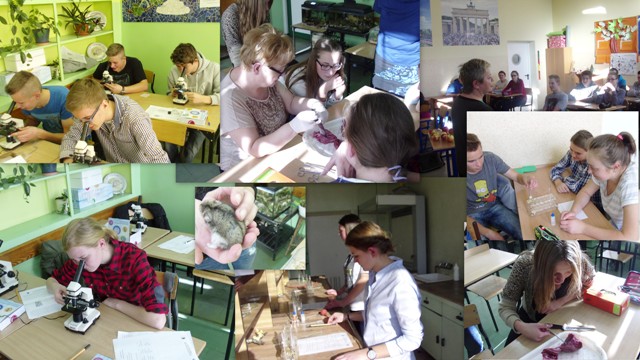 